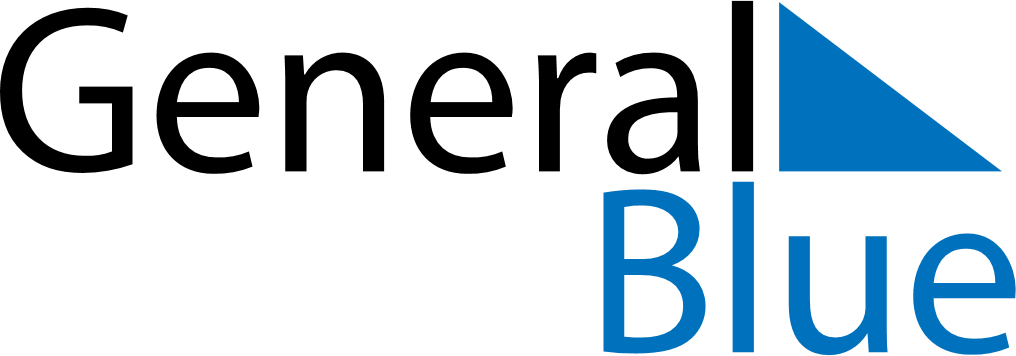 February 2024February 2024February 2024February 2024February 2024February 2024Taberg, Joenkoeping, SwedenTaberg, Joenkoeping, SwedenTaberg, Joenkoeping, SwedenTaberg, Joenkoeping, SwedenTaberg, Joenkoeping, SwedenTaberg, Joenkoeping, SwedenSunday Monday Tuesday Wednesday Thursday Friday Saturday 1 2 3 Sunrise: 8:07 AM Sunset: 4:26 PM Daylight: 8 hours and 18 minutes. Sunrise: 8:05 AM Sunset: 4:28 PM Daylight: 8 hours and 23 minutes. Sunrise: 8:03 AM Sunset: 4:31 PM Daylight: 8 hours and 27 minutes. 4 5 6 7 8 9 10 Sunrise: 8:01 AM Sunset: 4:33 PM Daylight: 8 hours and 32 minutes. Sunrise: 7:59 AM Sunset: 4:35 PM Daylight: 8 hours and 36 minutes. Sunrise: 7:57 AM Sunset: 4:38 PM Daylight: 8 hours and 41 minutes. Sunrise: 7:54 AM Sunset: 4:40 PM Daylight: 8 hours and 45 minutes. Sunrise: 7:52 AM Sunset: 4:43 PM Daylight: 8 hours and 50 minutes. Sunrise: 7:50 AM Sunset: 4:45 PM Daylight: 8 hours and 55 minutes. Sunrise: 7:47 AM Sunset: 4:47 PM Daylight: 8 hours and 59 minutes. 11 12 13 14 15 16 17 Sunrise: 7:45 AM Sunset: 4:50 PM Daylight: 9 hours and 4 minutes. Sunrise: 7:43 AM Sunset: 4:52 PM Daylight: 9 hours and 9 minutes. Sunrise: 7:40 AM Sunset: 4:54 PM Daylight: 9 hours and 13 minutes. Sunrise: 7:38 AM Sunset: 4:57 PM Daylight: 9 hours and 18 minutes. Sunrise: 7:36 AM Sunset: 4:59 PM Daylight: 9 hours and 23 minutes. Sunrise: 7:33 AM Sunset: 5:01 PM Daylight: 9 hours and 28 minutes. Sunrise: 7:31 AM Sunset: 5:04 PM Daylight: 9 hours and 33 minutes. 18 19 20 21 22 23 24 Sunrise: 7:28 AM Sunset: 5:06 PM Daylight: 9 hours and 37 minutes. Sunrise: 7:26 AM Sunset: 5:08 PM Daylight: 9 hours and 42 minutes. Sunrise: 7:23 AM Sunset: 5:11 PM Daylight: 9 hours and 47 minutes. Sunrise: 7:21 AM Sunset: 5:13 PM Daylight: 9 hours and 52 minutes. Sunrise: 7:18 AM Sunset: 5:15 PM Daylight: 9 hours and 57 minutes. Sunrise: 7:15 AM Sunset: 5:18 PM Daylight: 10 hours and 2 minutes. Sunrise: 7:13 AM Sunset: 5:20 PM Daylight: 10 hours and 7 minutes. 25 26 27 28 29 Sunrise: 7:10 AM Sunset: 5:22 PM Daylight: 10 hours and 12 minutes. Sunrise: 7:08 AM Sunset: 5:25 PM Daylight: 10 hours and 17 minutes. Sunrise: 7:05 AM Sunset: 5:27 PM Daylight: 10 hours and 22 minutes. Sunrise: 7:02 AM Sunset: 5:29 PM Daylight: 10 hours and 27 minutes. Sunrise: 7:00 AM Sunset: 5:32 PM Daylight: 10 hours and 32 minutes. 